Geometrie – učebnice* téma: Osově souměrné útvary – K 11→ osově souměrný útvar, po jeho vystřižení, poznáš tak, že ho přeložíš podle jeho osy     souměrnosti a obě jeho části se kryjí→ osa souměrnosti rozděluje útvar (obrázek) na 2 zrcadlově stejné části     * ukázka osově souměrného obrázku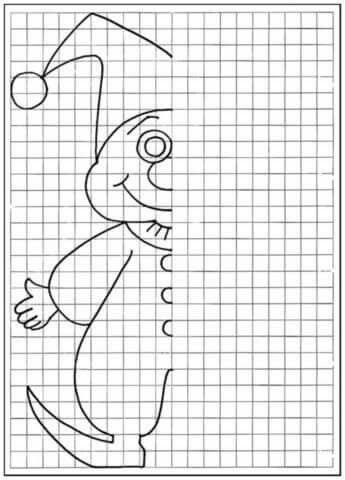 K 11/ cv. 1 – můžeš si dokreslit 3 obrázky přes (f)          → pak si znovu pozorně přečti růžovou definici, viz nahoře v mém úvodu          cv. 4 – jen si dokresli 3 gem tvary (f)